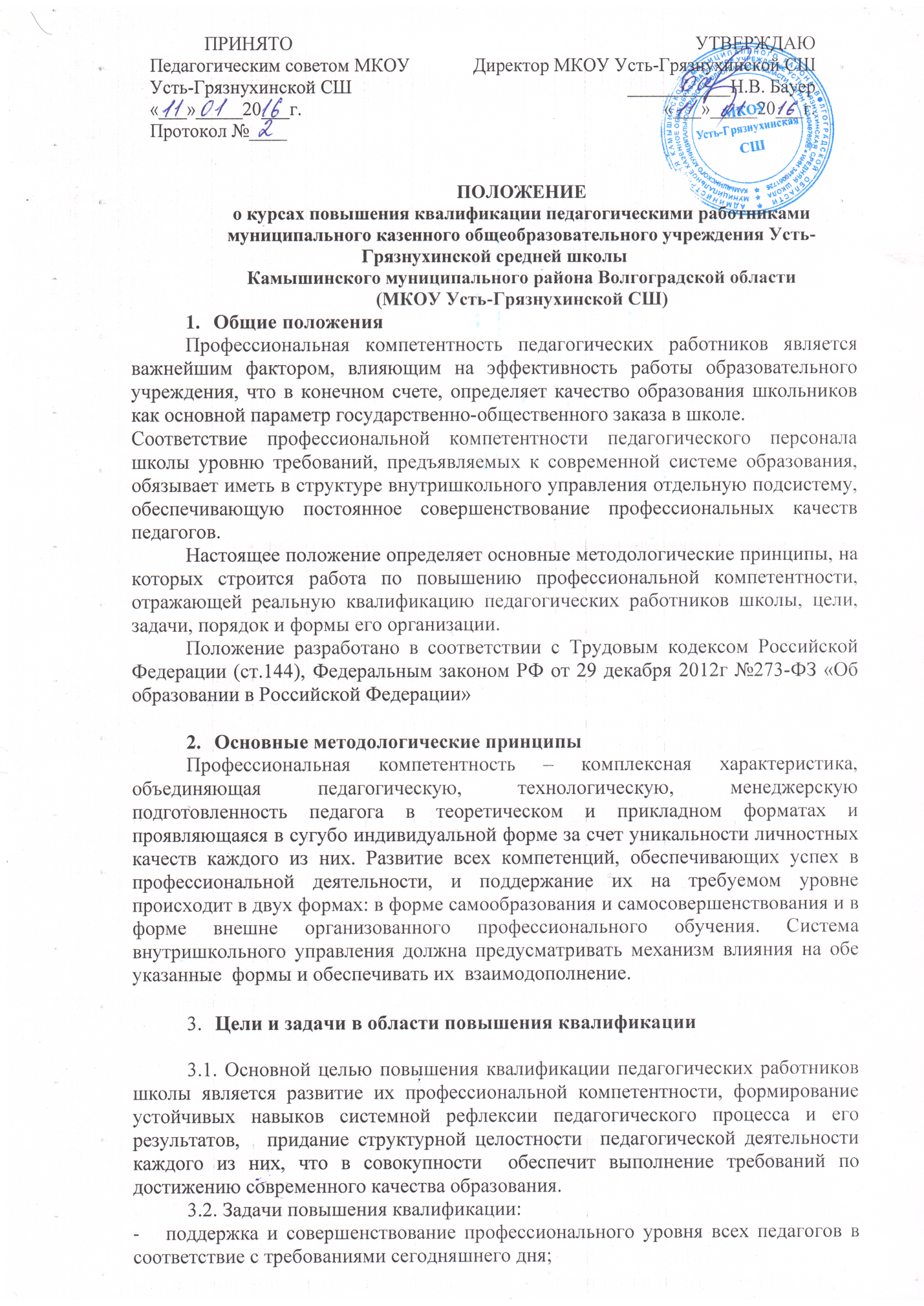 - создание условий для развития индивидуальных способностей к профессиональной деятельности до потенциально возможного уровня:переориентация целевых установок при планировании  и реализации повышения квалификации с совершенствования профессиональных знаний, умений и навыков на развитие профессиональной компетентности;активизация профессионального творчества, духа состязательности в педагогическом мастерстве,предоставление научной и методической поддержки для полноценной самореализации индивидуальных творческих замыслов педагогов;удовлетворение потребностей в поиске и освоении передового педагогического опыта, педагогических инноваций и научных достижений;освоение всеми педагогическими работниками ИКТ до уровня свободного самостоятельного использования их в качестве, как современного средства информационного обмена, так и эффективного педагогического средства. Организация повышения квалификации.4.1.  Структура школьной модели повышения квалификации включает  четыре организационных уровня:самообразование,школьный,муниципальный,региональный.4.2. Первый уровень - наименее формализованный, предоставляющий наибольшую творческую свободу педагогу. Содержательно он включает изучение и апробацию тех материалов, которые связаны с ближайшими рабочими потребностями учителя или личным планом развития профессиональной карьеры, оформленным официально или существующим как личный рабочий документ. Перечень вопросов, выбранных педагогом для самостоятельного освоения на предстоящий учебный год, включается в его годовой план работы, а процедура их регистрации в рамках методического объединения носит уведомительный характер. Педагог при желании может воспользоваться списком рекомендуемых для освоения тем и вопросов, разработанных и утвержденных Методическим советом школы для МО. По завершении учебного года составляется краткий отчёт о выполнении принятых на себя обязательств в рамках самообразования, который утверждается методическим объединением и становится одним из документов портфолио педагога. Количество и объём вопросов, выбираемых для освоения, определяются педагогом самостоятельно. Самообразование может осуществляться в форме изучения теоретических вопросов, освоения методик, технологий, разработки авторских программ, выполнения педагогических проектов, проведения научных и экспериментальных исследований по утверждённым программам, подготовки докладов, конкурсных материалов и др. 4.3. Повышение квалификации на муниципальном уровне производится по планам управления образования. Оно осуществляется в форме предметно-методических и тематических семинаров, проведения конкурсов, педагогических чтений, различных конференций, мастер-классов и др.   Особый вид повышения квалификации на данном уровне представляет участие в конкурсе «Учитель года».4.4. Региональный уровень отличается наибольшим разнообразием форм и методов повышения квалификации. Наряду с введенными ранее альтернативными формами повышения квалификации, такими, как очная, очно-заочная, заочная, экстернат, стажировка, проходит апробацию новая форма повышения квалификации, использующая дистанционные образовательные технологии.  4.4.1. Повышение квалификации на данном уровне производится по заявкам   и удостоверяется соответствующим сертификатом. Обучение на курсах повышения квалификации регионального уровня является нормативным требованием для всех педагогических работников и должно осуществляться не реже чем один раз в три года.4.4.2. Для реализации педагогом возможностей непрерывного образования, самостоятельного конструирования индивидуального образовательного маршрута повышения квалификации с учетом своих профессиональных потребностей, согласованных с потребностями образовательного учреждения,  и выбора наиболее приемлемых для себя сроков его прохождения он может использовать ресурсы накопительной системы повышения квалификации.4.4.3. Образовательная программа повышения квалификации по накопительной системе рассматривается как совокупность учебных программ, выбранных слушателем в логике обозначенного направления (проблемы) повышения квалификации.4.4.4   Конструирование образовательной программы  повышения квалификации по накопительной системе выполняется педагогом самостоятельно и предполагает обязательное включение в ее состав вариативного блока  и двух инвариантных блоков, состоящих из:учебных программ, посвященных фундаментальным проблемам развития современного образования, психолого-педагогической теории, информационным технологиям в образовании («Общепрофессиональные дисциплины»);учебных программ, посвященных фундаментальным проблемам предмета профессиональной деятельности («Специальные дисциплины») 4.4.5. На базе сформированной образовательной программы составляется индивидуальный учебный план повышения квалификации по накопительной системе.  Он должен содержать:полный перечень названий учебных программ инвариантного и вариативного блоков выбранной образовательной программы, которую предстоит освоить слушателю, с указанием количества часов, а также предполагаемых сроков их освоения на учебный год;выбранную слушателем форму итоговой аттестации по окончании реализации образовательной программы.Порядок и сроки повышения квалификации 5.1. Повышение квалификации педагогических работников школы является непрерывным процессом и осуществляется в течение всего периода работы педагогических и руководящих работников в школе. 5.2. Плановое повышение квалификации педагогических и руководящих работников   осуществляется, как правило, один раз в пять лет на основе социального заказа с учетом приоритетных направлений развития школы и проблемного поля каждого работника.